UNDERGRADUATE CURRICULUM COMMITTEE (UCC)
PROPOSAL FORM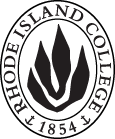 Cover page	roll over blue text to see further important instructions: please read.N.B. DO NOT USE HIGHLIGHT, JUST DELETE THE WORDS THAT DO NOT APPLY TO YOUR PROPOSALALL numbers in section (A) need to be completed, including the impact ones.B.  NEW OR REVISED COURSES    DELETE THE WORDS THAT DO NOT APPLY TO YOUR PROPOSAL within specific categories, but do not delete any of the categories. DO NOT use highlight. Delete this whole page if this proposal does not include a new or revised course.D. SignaturesD.1. ApprovalsChanges that affect General Education in any way MUST be approved by ALL Deans and COGE Chair.Changes that directly impact more than one department/program MUST have the signatures of all relevant department chairs, program directors, and relevant dean (e.g. when creating/revising a program using courses from other departments/programs). Check UCC manual 4.2 for further guidelines on whether the signatures need to be approval or acknowledgement.Proposals that do not have appropriate approval signatures will not be considered. Type in name of person signing and their position/affiliation.Send electronic files of this proposal and accompanying catalog copy to curriculum@ric.edu and a printed or electronic signature copy of this form to the current Chair of UCC. Check UCC website for due dates.D.2. AcknowledgementsA.1. Course or programmkt462 – strategic marketing managementmkt462 – strategic marketing managementmkt462 – strategic marketing managementmkt462 – strategic marketing managementReplacing A.2. Proposal typeCourse revisionCourse revisionCourse revisionCourse revisionA.3. OriginatorMike CaseyHome departmentMGT and MKTMGT and MKTMGT and MKTA.4. RationaleWe would like to appropriately reduce the MKT462 prerequisites and increase when the course will be offered. This change will allow for a little more flexibility, should students need to take some of these other courses concurrently or later, while the new prerequisites are effective for them to be sufficiently prepared for the seminar. This is because too many students' graduations were being pushed to a future semester because of having to cover all of these prerequisites before enrolling in this course, whereas it is fine for students to take MKT 333 or MKT 334 concurrently.  We would like to appropriately reduce the MKT462 prerequisites and increase when the course will be offered. This change will allow for a little more flexibility, should students need to take some of these other courses concurrently or later, while the new prerequisites are effective for them to be sufficiently prepared for the seminar. This is because too many students' graduations were being pushed to a future semester because of having to cover all of these prerequisites before enrolling in this course, whereas it is fine for students to take MKT 333 or MKT 334 concurrently.  We would like to appropriately reduce the MKT462 prerequisites and increase when the course will be offered. This change will allow for a little more flexibility, should students need to take some of these other courses concurrently or later, while the new prerequisites are effective for them to be sufficiently prepared for the seminar. This is because too many students' graduations were being pushed to a future semester because of having to cover all of these prerequisites before enrolling in this course, whereas it is fine for students to take MKT 333 or MKT 334 concurrently.  We would like to appropriately reduce the MKT462 prerequisites and increase when the course will be offered. This change will allow for a little more flexibility, should students need to take some of these other courses concurrently or later, while the new prerequisites are effective for them to be sufficiently prepared for the seminar. This is because too many students' graduations were being pushed to a future semester because of having to cover all of these prerequisites before enrolling in this course, whereas it is fine for students to take MKT 333 or MKT 334 concurrently.  We would like to appropriately reduce the MKT462 prerequisites and increase when the course will be offered. This change will allow for a little more flexibility, should students need to take some of these other courses concurrently or later, while the new prerequisites are effective for them to be sufficiently prepared for the seminar. This is because too many students' graduations were being pushed to a future semester because of having to cover all of these prerequisites before enrolling in this course, whereas it is fine for students to take MKT 333 or MKT 334 concurrently.  A.5. Date submitted4/25/17 A.6. Semester effective A.6. Semester effectiveFall 2017Fall 2017A.7. Resource impactFaculty PT & FT: nonenonenonenoneA.7. Resource impactLibrary:nonenonenonenoneA.7. Resource impactTechnologynonenonenonenoneA.7. Resource impactFacilities:nonenonenonenoneA.8. Program impactnonenonenonenonenoneA.9. Student impactWill make the course more accessible to students.Will make the course more accessible to students.Will make the course more accessible to students.Will make the course more accessible to students.Will make the course more accessible to students.A.10. The following screen tips are for information on what to do about catalog copy until the new CMS is in place; check the “Forms and Information” page for updates. Catalog page.   Where are the catalog pages?   Several related proposals?  Do not list catalog pages here. All catalog copy for a proposal must be contained within a single file; put page breaks between sections. Make sure affected program totals are correct if adding/deleting course credits.A.10. The following screen tips are for information on what to do about catalog copy until the new CMS is in place; check the “Forms and Information” page for updates. Catalog page.   Where are the catalog pages?   Several related proposals?  Do not list catalog pages here. All catalog copy for a proposal must be contained within a single file; put page breaks between sections. Make sure affected program totals are correct if adding/deleting course credits.A.10. The following screen tips are for information on what to do about catalog copy until the new CMS is in place; check the “Forms and Information” page for updates. Catalog page.   Where are the catalog pages?   Several related proposals?  Do not list catalog pages here. All catalog copy for a proposal must be contained within a single file; put page breaks between sections. Make sure affected program totals are correct if adding/deleting course credits.A.10. The following screen tips are for information on what to do about catalog copy until the new CMS is in place; check the “Forms and Information” page for updates. Catalog page.   Where are the catalog pages?   Several related proposals?  Do not list catalog pages here. All catalog copy for a proposal must be contained within a single file; put page breaks between sections. Make sure affected program totals are correct if adding/deleting course credits.A.10. The following screen tips are for information on what to do about catalog copy until the new CMS is in place; check the “Forms and Information” page for updates. Catalog page.   Where are the catalog pages?   Several related proposals?  Do not list catalog pages here. All catalog copy for a proposal must be contained within a single file; put page breaks between sections. Make sure affected program totals are correct if adding/deleting course credits.A.10. The following screen tips are for information on what to do about catalog copy until the new CMS is in place; check the “Forms and Information” page for updates. Catalog page.   Where are the catalog pages?   Several related proposals?  Do not list catalog pages here. All catalog copy for a proposal must be contained within a single file; put page breaks between sections. Make sure affected program totals are correct if adding/deleting course credits.Old (for revisions only)NewB.1. Course prefix and number B.2. Cross listing number if anyB.3. Course title B.4. Course description B.5. Prerequisite(s)MKT 301, MKT 315, MKT 333, MKT 334, and one additional 300-level marketing course.MKT 201 or MKT 301, and TWO from MKT 215 or MKT 315, MKT 333, or MKT 334.B.6. OfferedFallSpring, FallB.7. Contact hours B.8. Credit hoursB.9. Justify differences if anyB.10. Grading system B.11. Instructional methodsB.12.CategoriesB.13. Is this an Honors course?B.14. General EducationN.B. Connections must include at least 50% Standard Classroom instruction.B.15. How will student performance be evaluated?B.16. Redundancy statementB. 17. Other changes, if anyB.18. Course learning outcomesStandard(s)How will they be measured?Click Tab from here to add rowsB.19. Topical outlineSampleSampleSampleSampleSample etc.NamePosition/affiliationSignatureDateMike CaseyChair of  MGT & MKTDr. Jeffrey MelloDean, School of ManagementTab to add rowsNamePosition/affiliationSignatureDateTab to add rows